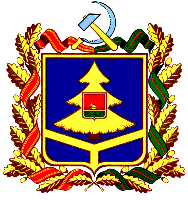 ДЕПАРТАМЕНТ ОБРАЗОВАНИЯ И НАУКИБРЯНСКОЙ ОБЛАСТИПРИКАЗ25.05.2020 г № 634              г.БрянскОб итогах областного конкурсатворческих работ школьниковпо пропаганде здорового питания«Кушай на здоровье» в 2020 годуВ целях совершенствования организации работы по формированию у воспитанников и учащихся образовательных организаций области устойчивой мотивации к здоровому питанию и активизации их творческой деятельности в данном направлении и во исполнение приказа департамента образования и науки Брянской области от 20.02.2020г № 260  с февраля по май 2020 года организован и проведён конкурс творческих работ школьников по пропаганде здорового питания «Кушай на здоровье» (далее – Конкурс).В заключительном этапе Конкурса приняли участие более 50 воспитанников и учащихся из 26 образовательных организаций области. Оргкомитет с правами жюри отметил высокий уровень представленных работ  обучающимися муниципальных образований г.г.Брянска, Стародуба, Клинцы, Жуковка, Брасовского и Дятьковского районов. На основании вышеизложенногоП Р И К А З Ы В А Ю:Утвердить решение оргкомитета с правами жюри об итогах Конкурса (Приложение 1).Наградить грамотами департамента образования и науки Брянской области победителей и призеров областного конкурса творческих работ школьников по пропаганде здорового питания «Кушай на здоровье» (Приложение 1).Наградить грамотами департамента образования и науки Брянской области педагогов, подготовивших победителей  и призеров  областного конкурса творческих работ школьников по пропаганде здорового питания «Кушай на здоровье» (Приложение 2).Контроль за исполнением данного приказа возложить на первого заместителя директора департамента образования и науки Брянской области  Н.В.Чернякову.Директор департамента                      	                    Е.В. Егорова                                                                                    Приложение 1                                                                                                    к приказу № ____                                                                                                    от «__» ______ 2020г.РЕШЕНИЕ ОРГКОМИТЕТАс правами жюриоб итогах областного конкурса творческих работ школьников по пропаганде здорового питания «Кушай на здоровье».	Рассмотрев итоги областного конкурса творческих работ школьниковпо пропаганде здорового питания «Кушай на здоровье», оргкомитет с правами жюри принял решение: Определить следующие призовые местав номинации «Конкурс  рисунков «Питаться здорово – здорово» - для воспитанников дошкольных образовательных учреждений, учащихся начальных классов образовательных учреждении:                                                         Приложение 2                                                                                        к приказу №_____                                                                                        от «____» _____ 2020г                                                                             СПИСОКпедагогических работников, подготовивших победителей и призеров областного конкурса творческих работ школьников по пропаганде здорового питания «Кушай на здоровье».Алешина Василиса Александровна, учитель начальных классов МБОУ «Гимназия №6» г.Брянска; Андросова Мария Витальевна, социальный педагог МБОУ Средняя общеобразовательная школа №11 г.Брянска;Анищенкова Оксана Александровна, воспитатель ФГК ДОУ №148 г.Брянска;Башкирва Ирина Викторовна, заместитель директора по воспитательной работе МБОУ «Средняя общеобразовательная школа №66» г.Брянска;Бородуля Елена Викторовна, воспитатель МБДОУ №12 «Березка» г. Стародуб; Гладкова Ольга Егоровна, педагог дополнительного образования МБУДО «Дом детского творчества» Володарского района г.Брянска;Горбунова Ирина Васильевна, учитель начальных классов МБОУ Средняя общеобразовательная школа №54 г.Брянска; Грищенкова Ирина Юрьевна, учитель начальных классов МБОУ Жуковская средняя общеобразовательная школа №2 им.Героя Советского Союза Е.П. Новикова;Казакова Татьяна Александровна, воспитатель МАДОУ ДСКВ «Солнышко» Дятьковского района; Калина Зинаида Валентиновна, учитель-логопед МБДОУ №12 «Березка» г. Стародуб; Короткова Елена Николаевна воспитатель МАДОУ ДСКВ «Солнышко» Дятьковского района;Легоцкая Вера Сергеевна, учитель русского языка и литературы МБОУ «Гимназия №5» г.Брянска; Любкевич Марина Владимировна, педагог-организатор МБУДО «Дом детского творчества» Володарского района г.Брянска; Манешина Надежда Григорьевна, воспитатель МАДОУ ДСКВ «Колокольчик» Дятьковского района;  Мельникова Людмила Ивановна, учитель начальных классов МБОУ «Гимназия №6» г. Брянска; Привалова Наталья Васильевна, учитель биологии МБОУ - Средняя общеобразовательная школа №8 г.Клинцы; Токарева Елена Валерьевна, педагог-организатор МБУДО «Дом детского творчества» Володарского района г.Брянска;Черепова Елена Владимировна, педагог-библиотекарь МБОУ Локотская средняя общеобразовательная школа №3 Брасовского района;Шемякина Констанция Николаевна, учитель начальных классов и искусства МБОУ «Гимназия №7 им. Героя России С.В. Василева» г. Брянска;Шульга Ольга Николаевна, воспитатель МАДОУ ДСКВ «Солнышко» Дятьковского района.Приказ подготовлен эколого-биологическимцентром исп. Калиничев Н.А. тел. 64-84-28Согласовано:первый заместитель директора департамента________________Н.В.Чернякованачальник отдела________________ Н.В. Турлаковаглавный консультант________________ О.В. Залепеева    1 место    1 место-Андрюхин Павел, воспитанник МАДОУ ДСКВ «Солнышко» Дятьковского района (руководители: Шульга О.Н., Короткова Е.Н., воспитатели);-Андрюхин Павел, воспитанник МАДОУ ДСКВ «Солнышко» Дятьковского района (руководители: Шульга О.Н., Короткова Е.Н., воспитатели);-Андрюхин Павел, воспитанник МАДОУ ДСКВ «Солнышко» Дятьковского района (руководители: Шульга О.Н., Короткова Е.Н., воспитатели);2 место2 место-Коноваленкова Алена, Коноваленкова Арина, воспитанницы  МАДОУ ДСКВ «Колокольчик» Дятьковского района (руководитель: Манешина Н.Г., воспитатель);-Коноваленкова Алена, Коноваленкова Арина, воспитанницы  МАДОУ ДСКВ «Колокольчик» Дятьковского района (руководитель: Манешина Н.Г., воспитатель);-Коноваленкова Алена, Коноваленкова Арина, воспитанницы  МАДОУ ДСКВ «Колокольчик» Дятьковского района (руководитель: Манешина Н.Г., воспитатель);     3 место     3 место-Калина Даниил, воспитанник МБДОУ №12 «Березка» г. Стародуб (руководитель: Калина З.В., учитель-логопед);-Калина Даниил, воспитанник МБДОУ №12 «Березка» г. Стародуб (руководитель: Калина З.В., учитель-логопед);-Калина Даниил, воспитанник МБДОУ №12 «Березка» г. Стародуб (руководитель: Калина З.В., учитель-логопед);     3 место     3 место-Волкова Александра, воспитанница ФГК ДОУ №148 г.Брянска (руководитель: Анищенкова О.А., воспитатель).-Волкова Александра, воспитанница ФГК ДОУ №148 г.Брянска (руководитель: Анищенкова О.А., воспитатель).-Волкова Александра, воспитанница ФГК ДОУ №148 г.Брянска (руководитель: Анищенкова О.А., воспитатель).в номинации «Конкурс  рисунков «Питаться здорово – здорово» - для учащихся 1-5 классов: в номинации «Конкурс  рисунков «Питаться здорово – здорово» - для учащихся 1-5 классов: в номинации «Конкурс  рисунков «Питаться здорово – здорово» - для учащихся 1-5 классов: в номинации «Конкурс  рисунков «Питаться здорово – здорово» - для учащихся 1-5 классов: в номинации «Конкурс  рисунков «Питаться здорово – здорово» - для учащихся 1-5 классов: в номинации «Конкурс  рисунков «Питаться здорово – здорово» - для учащихся 1-5 классов:    1 место- не присуждалось;- не присуждалось;- не присуждалось;- не присуждалось;- не присуждалось;     2 место-Седнева Кристина, учащаяся 3 класса, Кривенок Дарья, учащаяся 5 класса МБОУ Средняя общеобразовательная школа №11 г.Брянска (руководитель: Андросова М.В., социальный педагог);-Седнева Кристина, учащаяся 3 класса, Кривенок Дарья, учащаяся 5 класса МБОУ Средняя общеобразовательная школа №11 г.Брянска (руководитель: Андросова М.В., социальный педагог);-Седнева Кристина, учащаяся 3 класса, Кривенок Дарья, учащаяся 5 класса МБОУ Средняя общеобразовательная школа №11 г.Брянска (руководитель: Андросова М.В., социальный педагог);-Седнева Кристина, учащаяся 3 класса, Кривенок Дарья, учащаяся 5 класса МБОУ Средняя общеобразовательная школа №11 г.Брянска (руководитель: Андросова М.В., социальный педагог);-Седнева Кристина, учащаяся 3 класса, Кривенок Дарья, учащаяся 5 класса МБОУ Средняя общеобразовательная школа №11 г.Брянска (руководитель: Андросова М.В., социальный педагог);3  место-Рудь София, учащаяся 4 класса МБОУ «Гимназия №6» г.Брянска (руководитель: Алешина В.А., учитель начальных классов).-Рудь София, учащаяся 4 класса МБОУ «Гимназия №6» г.Брянска (руководитель: Алешина В.А., учитель начальных классов).-Рудь София, учащаяся 4 класса МБОУ «Гимназия №6» г.Брянска (руководитель: Алешина В.А., учитель начальных классов).-Рудь София, учащаяся 4 класса МБОУ «Гимназия №6» г.Брянска (руководитель: Алешина В.А., учитель начальных классов).-Рудь София, учащаяся 4 класса МБОУ «Гимназия №6» г.Брянска (руководитель: Алешина В.А., учитель начальных классов).в номинации «Декоративно - прикладное творчество»: для воспитанников дошкольных образовательных учреждений:в номинации «Декоративно - прикладное творчество»: для воспитанников дошкольных образовательных учреждений:в номинации «Декоративно - прикладное творчество»: для воспитанников дошкольных образовательных учреждений:в номинации «Декоративно - прикладное творчество»: для воспитанников дошкольных образовательных учреждений:в номинации «Декоративно - прикладное творчество»: для воспитанников дошкольных образовательных учреждений:в номинации «Декоративно - прикладное творчество»: для воспитанников дошкольных образовательных учреждений:     1 место-Погуляева Апполинария, воспитанница МБДОУ №12 «Березка» г. Стародуб (руководитель: Бородуля Е.В., воспитатель);-Погуляева Апполинария, воспитанница МБДОУ №12 «Березка» г. Стародуб (руководитель: Бородуля Е.В., воспитатель);-Погуляева Апполинария, воспитанница МБДОУ №12 «Березка» г. Стародуб (руководитель: Бородуля Е.В., воспитатель);-Погуляева Апполинария, воспитанница МБДОУ №12 «Березка» г. Стародуб (руководитель: Бородуля Е.В., воспитатель);-Погуляева Апполинария, воспитанница МБДОУ №12 «Березка» г. Стародуб (руководитель: Бородуля Е.В., воспитатель);2 место-Кононова Полина, воспитанница МАДОУ ДСКВ «Солнышко» Дятьковского района (руководители: Казакова Т.А., воспитатель); -Кононова Полина, воспитанница МАДОУ ДСКВ «Солнышко» Дятьковского района (руководители: Казакова Т.А., воспитатель); -Кононова Полина, воспитанница МАДОУ ДСКВ «Солнышко» Дятьковского района (руководители: Казакова Т.А., воспитатель); -Кононова Полина, воспитанница МАДОУ ДСКВ «Солнышко» Дятьковского района (руководители: Казакова Т.А., воспитатель); -Кононова Полина, воспитанница МАДОУ ДСКВ «Солнышко» Дятьковского района (руководители: Казакова Т.А., воспитатель); 3 место-Баранова Алиса, МБУДО «Дом детского творчества» Володарского района г.Брянска (руководитель: Гладкова О.Е., педагог дополнительного образования).-Баранова Алиса, МБУДО «Дом детского творчества» Володарского района г.Брянска (руководитель: Гладкова О.Е., педагог дополнительного образования).-Баранова Алиса, МБУДО «Дом детского творчества» Володарского района г.Брянска (руководитель: Гладкова О.Е., педагог дополнительного образования).-Баранова Алиса, МБУДО «Дом детского творчества» Володарского района г.Брянска (руководитель: Гладкова О.Е., педагог дополнительного образования).-Баранова Алиса, МБУДО «Дом детского творчества» Володарского района г.Брянска (руководитель: Гладкова О.Е., педагог дополнительного образования).в номинации «Декоративно - прикладное творчество»: для учащихся 
1 - 4 классов:в номинации «Декоративно - прикладное творчество»: для учащихся 
1 - 4 классов:в номинации «Декоративно - прикладное творчество»: для учащихся 
1 - 4 классов:в номинации «Декоративно - прикладное творчество»: для учащихся 
1 - 4 классов:в номинации «Декоративно - прикладное творчество»: для учащихся 
1 - 4 классов:в номинации «Декоративно - прикладное творчество»: для учащихся 
1 - 4 классов:1 место-Федорова София, учащаяся 2 класса МБОУ «Гимназия №6» г. Брянска (руководитель: Мельникова Л. И., учитель начальных классов);-Федорова София, учащаяся 2 класса МБОУ «Гимназия №6» г. Брянска (руководитель: Мельникова Л. И., учитель начальных классов);-Федорова София, учащаяся 2 класса МБОУ «Гимназия №6» г. Брянска (руководитель: Мельникова Л. И., учитель начальных классов);-Федорова София, учащаяся 2 класса МБОУ «Гимназия №6» г. Брянска (руководитель: Мельникова Л. И., учитель начальных классов);-Федорова София, учащаяся 2 класса МБОУ «Гимназия №6» г. Брянска (руководитель: Мельникова Л. И., учитель начальных классов);2 место-Лохматова Юлия, учащаяся 1 класса МБОУ Средняя общеобразовательная школа №54 г.Брянска (руководитель: Горбунова И.В., учитель начальных классов);-Лохматова Юлия, учащаяся 1 класса МБОУ Средняя общеобразовательная школа №54 г.Брянска (руководитель: Горбунова И.В., учитель начальных классов);-Лохматова Юлия, учащаяся 1 класса МБОУ Средняя общеобразовательная школа №54 г.Брянска (руководитель: Горбунова И.В., учитель начальных классов);-Лохматова Юлия, учащаяся 1 класса МБОУ Средняя общеобразовательная школа №54 г.Брянска (руководитель: Горбунова И.В., учитель начальных классов);-Лохматова Юлия, учащаяся 1 класса МБОУ Средняя общеобразовательная школа №54 г.Брянска (руководитель: Горбунова И.В., учитель начальных классов);3 место-Шемякин Николай, учащийся 1 класса МБОУ «Гимназия №7 им. Героя России С.В. Василева» г. Брянска (руководитель: Шемякина К.Н., учитель начальных классов и искусства).-Шемякин Николай, учащийся 1 класса МБОУ «Гимназия №7 им. Героя России С.В. Василева» г. Брянска (руководитель: Шемякина К.Н., учитель начальных классов и искусства).-Шемякин Николай, учащийся 1 класса МБОУ «Гимназия №7 им. Героя России С.В. Василева» г. Брянска (руководитель: Шемякина К.Н., учитель начальных классов и искусства).-Шемякин Николай, учащийся 1 класса МБОУ «Гимназия №7 им. Героя России С.В. Василева» г. Брянска (руководитель: Шемякина К.Н., учитель начальных классов и искусства).-Шемякин Николай, учащийся 1 класса МБОУ «Гимназия №7 им. Героя России С.В. Василева» г. Брянска (руководитель: Шемякина К.Н., учитель начальных классов и искусства).в номинации «Исследовательские работы» для учащихся 5-11 классов:в номинации «Исследовательские работы» для учащихся 5-11 классов:в номинации «Исследовательские работы» для учащихся 5-11 классов:в номинации «Исследовательские работы» для учащихся 5-11 классов:в номинации «Исследовательские работы» для учащихся 5-11 классов:в номинации «Исследовательские работы» для учащихся 5-11 классов:1 место 1 место - не присуждалось;- не присуждалось;- не присуждалось;- не присуждалось;2 место2 место-Антоненко Вероника, учащаяся 7 класса МБОУ - Средняя общеобразовательная школа №8 г.Клинцы (руководитель: Привалова Н.В., учитель биологии);-Антоненко Вероника, учащаяся 7 класса МБОУ - Средняя общеобразовательная школа №8 г.Клинцы (руководитель: Привалова Н.В., учитель биологии);-Антоненко Вероника, учащаяся 7 класса МБОУ - Средняя общеобразовательная школа №8 г.Клинцы (руководитель: Привалова Н.В., учитель биологии);-Антоненко Вероника, учащаяся 7 класса МБОУ - Средняя общеобразовательная школа №8 г.Клинцы (руководитель: Привалова Н.В., учитель биологии);3 место3 место-Изъянов Даниил, учащийся 6 класса МБОУ Локотская средняя общеобразовательная школа №3 Брасовского района (руководитель: Черепова Е.В., педагог-библиотекарь).-Изъянов Даниил, учащийся 6 класса МБОУ Локотская средняя общеобразовательная школа №3 Брасовского района (руководитель: Черепова Е.В., педагог-библиотекарь).-Изъянов Даниил, учащийся 6 класса МБОУ Локотская средняя общеобразовательная школа №3 Брасовского района (руководитель: Черепова Е.В., педагог-библиотекарь).-Изъянов Даниил, учащийся 6 класса МБОУ Локотская средняя общеобразовательная школа №3 Брасовского района (руководитель: Черепова Е.В., педагог-библиотекарь).в номинации «Компьютерные технологии» для учащихся 5-11 классов:в номинации «Компьютерные технологии» для учащихся 5-11 классов:в номинации «Компьютерные технологии» для учащихся 5-11 классов:в номинации «Компьютерные технологии» для учащихся 5-11 классов:в номинации «Компьютерные технологии» для учащихся 5-11 классов:в номинации «Компьютерные технологии» для учащихся 5-11 классов:1 место 1 место 1 место -не присуждалось;-не присуждалось;-не присуждалось;2 место2 место2 место-Пойминов Михаил, ученик 9 класса МБОУ «Гимназия №5» г.Брянска (руководитель: Легоцкая В.С., учитель русского языка и литературы).;-Пойминов Михаил, ученик 9 класса МБОУ «Гимназия №5» г.Брянска (руководитель: Легоцкая В.С., учитель русского языка и литературы).;-Пойминов Михаил, ученик 9 класса МБОУ «Гимназия №5» г.Брянска (руководитель: Легоцкая В.С., учитель русского языка и литературы).;3 место    3 место    3 место    -Раджабова Айнур, обучающаяся детского клуба Спартаковец МБУДО «Дом детского творчества» Володарского района г.Брянска (руководитель: Любкевич М.В., педагог-организатор). -Раджабова Айнур, обучающаяся детского клуба Спартаковец МБУДО «Дом детского творчества» Володарского района г.Брянска (руководитель: Любкевич М.В., педагог-организатор). -Раджабова Айнур, обучающаяся детского клуба Спартаковец МБУДО «Дом детского творчества» Володарского района г.Брянска (руководитель: Любкевич М.В., педагог-организатор). в номинации «Творческие проекты» для педагогических работников»в номинации «Творческие проекты» для педагогических работников»в номинации «Творческие проекты» для педагогических работников»в номинации «Творческие проекты» для педагогических работников»в номинации «Творческие проекты» для педагогических работников»в номинации «Творческие проекты» для педагогических работников»        1 место        1 место        1 место        1 место-Грищенкова И.Ю.; учитель начальных классов МБОУ Жуковская средняя общеобразовательная школа №2 им.Героя Советского Союза Е.П. Новикова;-Грищенкова И.Ю.; учитель начальных классов МБОУ Жуковская средняя общеобразовательная школа №2 им.Героя Советского Союза Е.П. Новикова;2 место2 место2 место2 место-Токарева Е.В., педагог-организатор МБУДО «Дом детского творчества» Володарского района г.Брянска;-Токарева Е.В., педагог-организатор МБУДО «Дом детского творчества» Володарского района г.Брянска;        3 место        3 место        3 место        3 место-Башкирва И.В., заместитель директора по воспитательной работе МБОУ «Средняя общеобразовательная школа №66» г.Брянска.-Башкирва И.В., заместитель директора по воспитательной работе МБОУ «Средняя общеобразовательная школа №66» г.Брянска.